                                                                                                                                    Приложение к распоряжению                                                                                                                                                 Администрации города Волгодонска                                                                                                                       от 11.02.2015   №  19отчет за 2014 год о выполнении плана мероприятий противодействия коррупции в Администрации города Волгодонска и органах Администрации города ВолгодонскаУправляющий делами	                                                                                                                                                 И.В.Орлова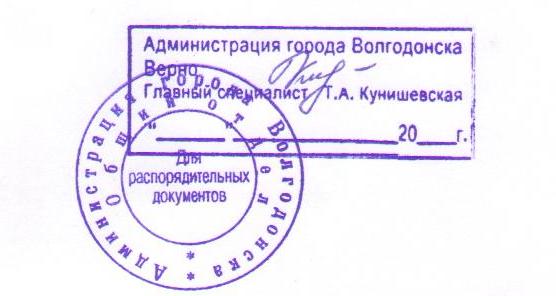 №   
п/пНаименование   
мероприятияСрок   
реализацииОтветственный     
исполнительМероприятия, выполненные в отчетном периоде1.Организационные мероприятия1.Организационные мероприятия1.Организационные мероприятия1.Организационные мероприятия1.Организационные мероприятия1.1Организация и документационное обеспечение деятельности комиссии по противодействию коррупции в муниципальном образовании «Город Волгодонск» ЕжеквартальноГлавный специалист Администрации города Волгодонска А.М. Персиянов За отчетный период организованы и проведены 4 заседания комиссии по противодействию коррупции в муниципальном образовании «Город Волгодонск». Свою работу комиссия осуществляла в соответствии с планом работы на 2014 год. Решения комиссии оформляются протоколами, которые размещены на официальном сайте Администрации города Волгодонска и доведены до исполнителей. Комиссия в текущем году рассматривала вопросы:- О результатах проведения в 2013 году антикоррупционной экспертизы нормативных правовых актов Администрации города Волгодонска и проектов нормативных правовых актов Администрации города Волгодонска. - О принимаемых мерах по повышению информационной открытости в деятельности Администрации города Волгодонска.-  О результатах деятельности правоохранительных органов по выявлению, пресечению и раскрытию преступлений коррупционной направленности на территории города Волгодонска в 2013 году, мерах по повышению ее эффективности в 2014 году.- О мерах по повышению эффективности взаимодействия МАУ «МФЦ», комитета по градостроительству и архитектуре, КУИ  г. Волгодонска при предоставлении муниципальных услуг, совершенствованию административных регламентов по оказанию муниципальных услуг на основе практики применения с целью устранения административных барьеров и коррупционных рисков.- О деятельности управляющих организаций и ТСЖ по заключению договоров с собственниками жилья, полноте, представляемой им информации о затратах по ремонту и содержанию жилья. Взаимодействие с правоохранительными органами по вопросам профилактики антикоррупционных проявлений в этой сфере. - О принимаемых мерах по фактам преступлений и правонарушений, связанных с использованием и расходованием денежных средств, выделенных на ремонт и содержание жилья.- О принятых мерах по повышению эффективности мероприятий муниципального земельного контроля и по преодолению бюрократических барьеров на этом пути (по итогам 9 месяцев текущего года).- О мерах по предупреждению коррупционных проявлений в сфере закупок для муниципальных нужд, о ходе реализации Федерального закона от 05.04.2013 №44-ФЗ «О контрактной системе в сфере закупок товаров, работ, услуг для обеспечения государственных и муниципальных нужд». - О результатах исполнения решений комиссии (протокол №12 от 09.08.2013г.)  и дополнительных мерах по предупреждению коррупционных проявлений в сфере образования. - О результатах мониторинга публикаций о коррупционных проявлениях в органах власти, размещенных в средствах массовой информации.  Повышение роли средств массовой информации в работе по профилактике коррупции.   - О результатах проверки сведений о доходах, расходах, имуществе и обязательствах имущественного характера, представленных муниципальными служащими и руководителями муниципальных учреждений.     - О плане работы комиссии по противодействию коррупции в МО «Город Волгодонск» на 2015г.1.2Организация и документационное обеспечение деятельности комиссии по соблюдению требований к служебному поведению муниципальных служащих структурных подразделений и органов Администрации города Волгодонска и урегулированию конфликта интересовПри наличии основанийОтдел муниципальной службы и кадров Администрации города ВолгодонскаВ отчетном периоде проведено 3 заседания комиссии по соблюдению требований к служебному поведению муниципальных служащих и урегулированию конфликта интересов, протоколы размещены на сайте Администрации города Волгодонска. 1.3Проведение совещаний с лицами, ответственными за профилактику коррупционных правонарушений в структурных подразделениях и органах Администрации города Волгодонска по вопросам изменений действующего законодательства в сфере противодействия коррупции и выработке действенных мер по профилактике коррупциипо мере необходимости, но не реже 1 раза в кварталГлавный специалист Администрации города Волгодонска А.М. ПерсияновЗа отчетный период проведено 6 совещаний с лицами, ответственными за профилактику коррупционных правонарушений в структурных подразделениях и органах Администрации города Волгодонска по вопросам:1.Проведения служебной проверки в соответствии с требованием Постановления Правительства Ростовской области от 26.04.2012 № 320 «О порядке проверки достоверности и полноты сведений, предоставляемых гражданами, претендующими на замещение должностей муниципальной службы, и муниципальными служащими, и соблюдения муниципальными служащими требований к служебному поведению».2.Об исполнении решений комиссии по противодействию коррупции в Ростовской области от 18.08.2014 года плана мероприятий противодействия коррупции в Администрации города Волгодонска и органов Администрации города Волгодонска, по подготовке совещаний с руководителями подведомственных муниципальных учреждений, по вопросам недопущения должностными лицами поведения, которое может восприниматься окружающими как обещание или предложение взятки.         3.Об утверждении единых требований к размещению и наполнению подразделов, сайтов органов Администрации, посвященных вопросам противодействия коррупции.4.Об исполнении распоряжения Администрации города Волгодонска № 152 от 26.06.2014	 «Об определении материалов наглядной агитации и мест размещения материалов наглядной агитации по вопросам противодействия коррупции».5.Об исполнении решений комиссии по противодействию коррупции в Ростовской области от 28 февраля 2014 года в части внесения дополнений в трудовые договоры руководителей подведомственных муниципальных учреждений (предприятий), предусматривающие персональную ответственность за состояние антикоррупционной работы в возглавляемых ими учреждениях.6.Об исполнении плана мероприятий противодействия коррупции в Администрации и органах Администрации города Волгодонска и ежеквартального предоставления информации.7.Об исполнении решений комиссии по противодействию коррупции в Ростовской области от 11.08.2014 № 3 по вопросу разработки и утверждению кодекса профессиональной этики и служебного поведения для работников муниципальных учреждений.По результатам совещаний подготовлены протоколы.1.4Проведение мониторинга исполнения плана мероприятий по противодействию коррупцииПостоянноГлавный специалист Администрации города Волгодонска А.М. ПерсияновМониторинг исполнения плана мероприятий по противодействию коррупции осуществлялся ежеквартально. 1.5Оказание содействия в области поддержки и развития предпринимательской деятельности субъектам малого и среднего предпринимательства посредством устранения нормативно-правовых, административных барьеров, в том числе по вопросам контрольно-надзорных мероприятий.ПостоянноОтдел экономического развития, малого предпринимательства и туризма Администрации города ВолгодонскаЗа 2014 год проведены следующие мероприятия:27.03.2014, 05.06.2014, 19.09.2014, 20.11.2014 - совместные заседания Совета по развитию малого и среднего предпринимательства при Администрации города Волгодонска и городской межведомственной комиссии по устранению нормативно-правовых, административных и организационных барьеров на пути развития предпринимательства.На заседаниях обсуждались вопросы: 1. Об основных направлениях взаимодействия с объединениями предпринимателей.2. О содействии развитию на территории Ростовской области общественных институтов, ориентированных на защиту прав и законных интересов субъектов предпринимательской деятельности.3. О взаимодействии ТПП РО с органами власти региона.4. Повышение качества инвестиционного климата в результате взаимодействия Агентства стратегических инициатив и Правительства Ростовской области.5. О необходимости развития общественных объединений предпринимателей в муниципальных образованиях Ростовской области.6. О внесении изменений в решение Волгодонской городской Думы    от 26.11.2008 № 177 «О формировании и утверждении перечня муниципального имущества, предназначенного для предоставления в аренду субъектам малого и среднего предпринимательства и организациям, образующим инфраструктуру поддержки субъектов малого и среднего предпринимательства».7.О реализации государственной программы по трудоустройству инвалидов на оборудованных (оснащенных) рабочих местах.8. О начале конкурсного отбора заявок предпринимателей на получение финансовой поддержки.9. О критериях оценки предпринимателей, участвующих в конкурсе «Лучший предприниматель города Волгодонска».10.  Рассмотрение предложения НП «СРТОПИСУ» по увеличению финансирования за счет средств местного бюджета мероприятий по поддержке субъектов малого и среднего предпринимательства.11. О ходе реализации мероприятий по поддержке субъектов малого и среднего предпринимательства в г. Волгодонске в 2014 году и планах на 2015 год.12. О подведении итогов конкурса «Лучший предприниматель города Волгодонска - 2014».1.6Организация мероприятий по изготовлению видеоролика антикоррупционной направленности «Стоп коррупция»3 квартал 2014Главный специалист Администрации города Волгодонска А.М. ПерсияновОрганизационные мероприятия по изготовлению видеоролика антикоррупционной направленности «Стоп коррупция» проведены в полном объёме. Фильм «Стоп коррупция» изготовлен.     1.7Организационные мероприятия по демонстрации видеоролика антикоррупционной направленности «Стоп коррупция»4 квартал2014Главный специалист Администрации города Волгодонска А.М. ПерсияновФильм «Стоп коррупция» продемонстрирован муниципальным служащим структурных подразделений и органов Администрации города Волгодонска, а также руководителям подведомственных учреждений. В ноябре 2014 фильм был трижды продемонстрирован по телевизионному каналу РЕН ТВ Волгодонск, два раза в вечернее и один раз в дневное время.1.8Проведение семинаров, «круглых столов» и совещаний по вопросам профилактики коррупционных проявленийежегодноОрганы Администрации города Волгодонска,главный специалист Администрации города Волгодонска А.М. Персиянов16.04.2014 в Администрации города Волгодонска прошел семинар на тему: «Противодействие коррупции на муниципальной службе» с привлечением представителей прокуратуры г. Волгодонска, следственного отдела по городу Волгодонску Следственного управления Следственного комитета Российской Федерации по Ростовской области, центра профессиональной подготовки ГУ МВД России по РО, в семинаре приняли участие 54 муниципальных служащих; Администрации города Волгодонска и органов Администрации города Волгодонска;31.03.2014 года муниципальными служащими УЗО г. Волгодонска, проведен «круглый стол» на котором было рассмотрено и обсуждено письмо Министерства труда и социальной защиты РФ от 19.03.2013 №18-2/10/2-1409 «Комплекс мер, направленных на привлечение государственных и муниципальных служащих к противодействию коррупции»;Управлением образования г. Волгодонска проведены совещания с руководителями образовательных учреждений по вопросам профилактики коррупции -  протоколы от 14.01.2014, 11.02.2014, 18.02.2014, 17.03.2014, 15.04.2014 №12, 15.04.2014 №13, 20.05.2014 №17, 27.05.2014 №19, 15.07.2014 №24 и №25, 09.09.2014 № 29, 07.10.2014 №34, 02.12.2014 №41;03.10.2014 в Администрации города Волгодонска прошел семинар на тему: «Уголовно-правовое обеспечение противодействия коррупции в Российской Федерации. Ответственность за совершение коррупционных преступлений, установленных за взятку. О предотвращении или об урегулировании конфликта интересов на муниципальной службе, иных обязанностей, установленных в целях противодействия коррупции»; 21.10.2014 проведен семинар-совещание с руководителями и специалистами, ответственными за профилактику коррупции в муниципальных учреждениях Отдела культуры г. Волгодонска по теме: «Недопущения должностными лицами поведения, которое может восприниматься окружающими как обещание или предложение взятки, либо как просьба или согласие принять взятку»;22.10.2014 проведен семинар с руководителями и специалистами, ответственными за профилактику коррупции в муниципальных учреждениях социальной защиты по вопросу недопущения должностными лицами поведения, которое может восприниматься окружающими как обещание или предложение взятки, либо как просьба или согласие принять взятку»;28.10.2014 семинар-совещание с руководителями и специалистами, ответственными за профилактику коррупции в муниципальных учреждениях здравоохранения г. Волгодонска по теме: «Недопущения должностными лицами поведения, которое может восприниматься окружающими как обещание или предложение взятки, либо как просьба или согласие принять взятку»;09.12.2014  состоялся семинар-совещание с руководителями и специалистами, ответственными за профилактику коррупции, в муниципальных образовательных учреждениях на тему: «Противодействие коррупции в сфере образования». 1.9Проведение обучающих занятий с разработчиками нормативно-правовых актов муниципального образования «Город Волгодонск»ежеквартальноПравовое управление Администрации города Волгодонска24.03.2014 г. проведен семинар на тему: «Проведение антикоррупционной экспертизы НПА и их проектов в Администрации города Волгодонска. Коррупциогенные факторы»;26.06.2014 г. проведен семинар на тему: «Антикоррупционная экспертиза нормативных правовых актов и их проектов. Коррупциогенные факторы. Анализ результатов проведения антикоррупционной экспертизы за 2 квартал» в семинаре приняло участие 50 человек; 24.09.2014 г. Семинар для специалистов, ответственных за разработку нормативных правовых актов Администрации города Волгодонска, на тему: «Антикоррупционная экспертиза нормативных правовых актов и их проектов. Коррупциогенные факторы».2.Правовое обеспечение в сфере противодействия коррупции2.Правовое обеспечение в сфере противодействия коррупции2.Правовое обеспечение в сфере противодействия коррупции2.Правовое обеспечение в сфере противодействия коррупции2.Правовое обеспечение в сфере противодействия коррупции2.1Проведение антикоррупционной экспертизы нормативных правовых актов Администрации города Волгодонска и их проектов  ПостоянноПравовое управление Администрации города Волгодонска,                                  органы Администрации города ВолгодонскаКонтрольные позиции за отчетный период:- общее количество проектов нормативных правовых актов (НПА), в отношении которых проведена антикоррупционная экспертиза – 548; количество коррупциогенных факторов, выявленных в проектах НПА -19- исключено коррупциогенных факторов в проектах НПА -19-количество НПА, в отношении которых проведена антикоррупционная экспертиза – 2181;- количество коррупциогенных факторов, выявленных в НПА – 105;- исключено коррупциогенных факторов в НПА – 105.2.2Мониторинг изменений действующего законодательства в сфере противодействия коррупции. Своевременное внесение изменений в муниципальные правовые акты в сфере противодействия коррупции2, 3 квартал 2014Главный специалист Администрации города Волгодонска А.М. ПерсияновМониторинг изменений действующего законодательства в сфере противодействия коррупции осуществлялся в течение всего отчетного периода. Разработаны и внесены изменения в муниципальные правовые акты в сфере противодействия коррупции:Постановления Администрации города Волгодонска – 9Постановление Администрации города Волгодонска от 22.09.2014 № 3271 «Об утверждении Кодекса профессиональной этики и служебного поведения работников муниципальных учреждений и предприятий города Волгодонска»;Постановление Администрации города Волгодонска от 29.09.2014 № 3338 «Об     утверждении       стандарта антикоррупционного   поведения муниципальных          служащих Администрации   города   Волгодонска и органов Администрации города Волгодонска, лица замещающего муниципальную должность в Администрации города Волгодонска»;Постановление Администрации города Волгодонска № 208 от 07.02.2014 «Об утверждении положения о порядке передачи подарков, полученных лицами, замещающими муниципальные должности на постоянной основе, и муниципальными служащими муниципального образования «Город Волгодонск» в связи с их должностным положением или исполнением ими должностных обязанностей, сдачи и оценки подарка, реализации (выкупа) и зачисления средств, вырученных от его реализации»; Постановление Администрации города Волгодонска    от 15.04.2014 № 848 «Об утверждении перечня должностей муниципальной службы Администрации города Волгодонска и органов Администрации города Волгодонска, замещение которых связано с коррупционными рисками»; Постановление Администрации города Волгодонска от 23.04.2014 №1391  «Об    утверждении Положения о порядке размещения сведений о доходах, расходах, об имуществе и обязательствах имущественного характера лица, замещающего муниципальную должность Администрации города Волгодонска, муниципальных служащих Администрации города Волгодонска и органов Администрации города Волгодонска, руководителей муниципальных учреждений города Волгодонска и членов их семей на официальном сайте Администрации города Волгодонска в информационно-телекоммуникационной сети «Интернет» и предоставления этих сведений средствам массовой информации для опубликования»; Постановление  Администрации города Волгодонска от 24.03.2014 № 849      «Об утверждении перечня должностей муниципальной службы Администрации города    Волгодонска и органов Администрации города Волгодонска, при назначении на которые граждане и при замещении которых муниципальные служащие обязаны представлять сведения о своих доходах, об имуществе и обязательствах имущественного характера, а также сведения о доходах, об имуществе и обязательствах имущественного характера своих супруги (супруга) и несовершеннолетних детей»;Постановление Администрации города Волгодонска от 10.07.2014   № 2365 «О    внесении   изменений     в приложение к постановлению Администрации           города Волгодонска от 05.03.2011 №490 «Об утверждении антикоррупционного стандарта в деятельности Администрации города Волгодонска и органов Администрации города Волгодонска в сфере организации закупок для муниципальных нужд»;Постановление Администрации города Волгодонска от 25.04.2014   № 1459 «Об утверждении Положения о порядке приема обращений граждан, поступающих на «телефон доверия» по противодействию коррупции в муниципальном образовании «Город Волгодонск»;Постановление Администрации города Волгодонска от 23.07.2014 № 2558 О внесении изменения в приложение № 2 к постановлению Администрации города Волгодонска от 29.06.2012 № 1823 «О создании комиссии по соблюдению требований к служебному поведению муниципальных служащих структурных подразделений и органов Администрации города Волгодонска и урегулированию конфликта интересов, утверждении положения о ней и ее состава»;Распоряжения Администрации города Волгодонска - 5Распоряжение Администрации города Волгодонска от 26.06.2014    № 152 «Об определении материалов наглядной агитации и мест размещения материалов наглядной агитации по вопросам противодействия коррупции»;Распоряжение Администрации города Волгодонска от 17.07.2014 № 173 «Об определении     должностного лица, ответственного   за работу по профилактике коррупционных правонарушений в Администрации города Волгодонска»;Распоряжение Администрации города Волгодонска от 23.05.2014 № 120 «О внесении изменений в приложение к распоряжению Администрации города Волгодонска от 02.03.2011 № 40 «Об утверждении плана мероприятий противодействия коррупции в Администрации города Волгодонска и органах Администрации города Волгодонска»;Распоряжение Администрации города Волгодонска от 03.03.2014 № 44 «Об утверждении отчета за 2013 год о выполнении плана мероприятий противодействия коррупции в Администрации города Волгодонска и органах Администрации города Волгодонска»;               Распоряжение Администрации   города    Волгодонска   	 от 01.04.2014       № 78 «О предоставлении муниципальными служащими Администрации города Волгодонска и органов Администрации города Волгодонска сведений о доходах, об имуществе и обязательствах имущественного характера за 2013 год, а также сведений о расходах за 2013 год». 2.3Разработка проекта постановления «Об утверждении Положения о порядке приема обращений граждан, поступающих на «телефон доверия» по противодействию коррупции в муниципальном образовании «Город Волгодонск»2 квартал 2014Главный специалист Администрации города Волгодонска А.М. ПерсияновПринято Постановление Администрации города Волгодонска   от 25.04.2014   № 1459 «Об утверждении Положения о порядке приема обращений граждан, поступающих на «телефон доверия» по противодействию коррупции в муниципальном образовании «Город Волгодонск»».2.4Разработка проекта распоряжения «Об утверждении Памятки о запретах, ограничениях и обязанностях муниципальных служащих Администрации города Волгодонска и органов Администрации города Волгодонска по вопросам противодействия коррупции»2 квартал 2014Главный специалист Администрации города Волгодонска А.М. Персиянов Принято постановление Администрации города Волгодонска   от 29.09.2014 №3338 «Об утверждении стандарта антикоррупционного поведения муниципальных служащих Администрации города Волгодонска и органов Администрации города Волгодонска, лица замещающего муниципальную должность в Администрации города Волгодонска».2.5Разработка проекта постановления «Об утверждении положения о порядке передачи подарков, полученных лицами, замещающими муниципальные должности на постоянной основе, и муниципальными служащими муниципального образования «Город Волгодонск» в связи с их должностным положением или исполнением ими должностных обязанностей, сдачи и оценки подарка, реализации (выкупа) и зачисления средств, вырученных от его реализации»1 квартал 2014Общий отдел Администрации города ВолгодонскаПринято постановление Администрации города Волгодонска   от 07.02.2014   № 208 «Об утверждении положения о порядке передачи подарков, полученных лицами, замещающими муниципальные должности на постоянной основе, и муниципальными служащими муниципального образования «Город Волгодонск» в связи с их должностным положением или исполнением ими должностных обязанностей, сдачи и оценки подарка, реализации (выкупа) и зачисления средств, вырученных от его реализации».2.6Разработка проекта постановления «О внесении в  изменения в приложение к постановлению Администрации города Волгодонска от 27.03.2013г. № 1083 «Об утверждении перечня должностей муниципальной службы Администрации города Волгодонска и органов Администрации города Волгодонска, замещение которых связано с коррупционными рисками»1 квартал 2014Отдел муниципальной службы и кадров Администрации города ВолгодонскаПринято постановление Администрации города Волгодонска от 24.03.2014 №849 «О внесении в изменения в приложение к постановлению Администрации города Волгодонска от 27.03.2013г. № 1083 «Об утверждении перечня должностей муниципальной службы Администрации города Волгодонска и органов Администрации города Волгодонска, замещение которых связано с коррупционными рисками».2.7Разработка проекта постановления «О внесении изменений в приложение к постановлению Администрации города Волгодонска от 22.03.2013г. № 987«Об утверждении перечня должностей муниципальной службы Администрации города Волгодонска и органов Администрации города Волгодонска, при назначении на которые граждане и при замещении которых муниципальные служащие, обязаны представлять сведения о своих доходах, об имуществе и обязательствах имущественного характера, а также сведения о доходах, об имуществе и обязательствах имущественного характера своих супруги (супруга) и несовершеннолетних детей» 1 квартал 2014Отдел муниципальной службы и кадров Администрации города ВолгодонскаПринято постановление Администрации города Волгодонска   от  24.03.2014   № 849 «О внесении изменений в приложение к постановлению Администрации города Волгодонска от 22.03.2013г. № 987«Об утверждении перечня должностей муниципальной службы Администрации города Волгодонска и органов Администрации города Волгодонска, при назначении на которые граждане и при замещении которых муниципальные служащие, обязаны представлять сведения о своих доходах, об имуществе и обязательствах имущественного характера, а также сведения о доходах, об имуществе и обязательствах имущественного характера своих супруги (супруга) и несовершеннолетних детей». 2.8Разработка проекта распоряжения «О предоставлении муниципальными служащими   Администрации города Волгодонска и органов Администрации города Волгодонска сведений о доходах, об имуществе и обязательствах имущественного характера за 2013 год, а также сведений о расходах за 2013 год»до 01.04.2014Отдел муниципальной службы и кадров Администрации города ВолгодонскаПринято распоряжение Администрации города Волгодонска от 01.04.2014№ 78	 «О предоставлении муниципальными служащими   Администрации города Волгодонска и органов Администрации города Волгодонска сведений о доходах, об имуществе и обязательствах имущественного характера за 2013 год, а также сведений о расходах за 2013 год».2.9Разработка проекта постановления «Об утверждении Положения о порядке размещения сведений о доходах, расходах, об имуществе и обязательствах имущественного характера лица, замещающего муниципальную должность Администрации города Волгодонска, муниципальных служащих Администрации города Волгодонска и органов Администрации города Волгодонска, руководителей муниципальных учреждений города Волгодонска и членов их семей на официальном сайте Администрации города Волгодонска в информационно-телекоммуникационной сети «Интернет» и предоставления этих сведений средствам массовой информации для опубликования»до 30.04.2014Отдел муниципальной службы и кадров Администрации города ВолгодонскаПринято постановление Администрации города Волгодонска   от    23.04.2014    № 1391«Об утверждении Положения о порядке размещения сведений о доходах, расходах, об имуществе и обязательствах имущественного характера лица, замещающего муниципальную должность Администрации города Волгодонска, муниципальных служащих Администрации города Волгодонска и органов Администрации города Волгодонска, руководителей муниципальных учреждений города Волгодонска и членов их семей на официальном сайте Администрации города Волгодонска в информационно-телекоммуникационной сети «Интернет» и предоставления этих сведений средствам массовой информации для опубликования».3.Практические мероприятия в сфере противодействия коррупции3.Практические мероприятия в сфере противодействия коррупции3.Практические мероприятия в сфере противодействия коррупции3.Практические мероприятия в сфере противодействия коррупции3.Практические мероприятия в сфере противодействия коррупции3.1Анализ поступающих жалоб и обращений, содержащих факты злоупотребления муниципальными служащими          
Администрации города Волгодонска   
своим служебным положениемежеквартальноОбщий отдел Администрации   
города ВолгодонскаЗа отчетный период жалоб и обращений, содержащих факты злоупотребления муниципальными служащими Администрации города Волгодонска   своим служебным положением, не поступило.3.2Проведение личного приема граждан по вопросам несоблюдения муниципальными служащими Администрации города Волгодонска ограничений и запретов, требований о предотвращении или урегулировании конфликта интересовежемесячно,каждый второй четверг Главный специалист Администрации города Волгодонска А.М. ПерсияновЗа отчетный период личный прием граждан проводился в соответствии с утверждённым графиком, жалоб и обращений, по вопросам несоблюдения муниципальными служащими Администрации города Волгодонска ограничений и запретов, требований о предотвращении или урегулировании конфликта интересов, не поступило.3.3Разработка, утверждение и корректировка плана мероприятий противодействия коррупции в Администрации города Волгодонска и в органах Администрации города ВолгодонскаежегодноГлавный специалист Администрации города Волгодонска А.М. ПерсияновПринято распоряжение Администрации города Волгодонска от 23.05.2014 № 120 «О внесении изменений в приложение к распоряжению Администрации города Волгодонска от 02.03.2011 № 40 «Об утверждении плана мероприятий противодействия коррупции в Администрации города Волгодонска и органах Администрации города Волгодонска».3.4Обеспечение контроля за размещением и обновлением на стендах муниципальных учреждений здравоохранения и образования информации о порядке предоставления платных услуг, порядке обжалования неправомерных действий руководителей и работников учреждений, осуществляющих денежные сборы принудительного характера, телефонов «горячей линии» по борьбе с коррупцией постоянноУправление образования г.Волгодонска,Управление здравоохранения г.ВолгодонскаПри проведении плановых и внеплановых проверок образовательных учреждений специалистами Управления образования проверяется наличие на стендах информации о порядке предоставления платных услуг, порядке обжалования неправомерных действий руководителей и работников учреждений, осуществляющих денежные сборы принудительного характера, телефонов «горячей линии» по борьбе с коррупцией правоохранительных органов. Указанная информация размещена на стендах образовательными учреждениями. В муниципальных учреждениях здравоохранения города Волгодонска в доступном для пациентов месте размещена информации о порядке предоставления платных услуг, порядке обжалования неправомерных действий руководителей и работников учреждений, осуществляющих денежные сборы принудительного характера, телефонов «горячей линии» по борьбе с коррупцией правоохранительных органов.3.5Обеспечение исполнения руководителями муниципальных учреждений сферы образования и здравоохранения требований действующего законодательства в сфере оказания платных услугпостоянноУправление образования г.Волгодонска,Управление здравоохранения г.ВолгодонскаПредоставление платных услуг в муниципальных учреждениях сферы образования и здравоохранения осуществляется в соответствии с действующим законодательством и муниципальными правовыми актами.3.6Использование информации государственного реестра цен на жизненно необходимые и важные лекарственные препараты (далее – ЖНВЛП) о предельно допустимых отпускных ценах производителей и предельных розничных ценах на ЖНВЛП в Ростовской области при формировании начальной (максимальной) цены договора в случае закупки медикаментов, входящих в перечень ЖНВЛПпостоянноУправление здравоохранения  г. ВолгодонскаПроводится контроль за муниципальными учреждениями здравоохранения города Волгодонска в части закупок медикаментов по ценам предельно допустимых отпускных цен производителей с использованием информации государственного реестра цен на жизненно необходимые и важные лекарственные препараты. За отчетный период текущего года предписания контролирующих органов в сфере законодательства о контрактной системе по закупкам товаров, работ, услуг для обеспечения государственных и муниципальных нужд о нарушениях муниципальными учреждениями здравоохранения города Волгодонска данного пункта - отсутствуют.3.7Привлечение в установленном порядке граждан в качестве общественных наблюдателей при проведении государственной (итоговой) аттестации обучающихся, в том числе в форме ЕГЭ. Соблюдение мер информационной безопасности и законности при проведении ЕГЭежегодноУправление образования г.ВолгодонскаПривлечение в установленном порядке граждан в качестве общественных наблюдателей при проведении государственной (итоговой) аттестации обучающихся, в том числе в форме ЕГЭ осуществлено во II квартале 2014 года.3.8Контроль за размещением на сайтах муниципальных образовательных и дошкольных учреждений отчетов об использовании внебюджетных средств за предшествующий календарный годежегодно до 1 февраля Управление образования г.ВолгодонскаВ целях обеспечения контроля за размещением информации об использовании внебюджетных средств Управлением образования г. Волгодонска издан приказ от 31.12.2013 № 807 «Об утверждении Плана мероприятий по противодействию коррупции в сфере образования на 2014 год». В январе 2014 проведен мониторинг образовательных учреждений, нарушений не выявлено. 3.9Подготовка материалов наглядной агитации антикоррупционного характера и направление их руководителям структурных подразделений и органов Администрации города Волгодонска. Контроль за размещением материалов наглядной агитации антикоррупционного характера в служебных кабинетах сотрудников и на информационных стендахдо 31.12.2014Главный специалист Администрации города Волгодонска А.М. Персиянов,руководители структурных подразделений и органов Администрации города ВолгодонскаПринято распоряжение Администрации города Волгодонска от 26.06.2014    № 152 «Об определении материалов наглядной агитации и мест размещения материалов наглядной агитации по вопросам противодействия коррупции».3.10Опубликование в печатных средствах массовой информации информационно-аналитических материалов о реализации в городе Волгодонске мероприятий по противодействию коррупцииежеквартальноГлавный специалист Администрации города Волгодонска А.М. ПерсияновЗа отчетный период в газете «Волгодонская правда» опубликовано 4 статьи по вопросам противодействия коррупции в муниципальном образовании «Город Волгодонск».3.11Проведение служебных проверок по каждому обращению, поступившему от граждан или организаций о фактах злоупотребления муниципальными служащими          
Администрации города Волгодонска своим служебным положениемпри наличии основанийГлавный специалист Администрации города Волгодонска А.М. Персиянов За отчетный период служебных проверок по обращениям, поступившим от граждан или организаций о фактах злоупотребления муниципальными служащими    Администрации города Волгодонска своим служебным положением, не проводилось ввиду отсутствия таких обращений.4.Совершенствование кадровой работы в сфере противодействия коррупции4.Совершенствование кадровой работы в сфере противодействия коррупции4.Совершенствование кадровой работы в сфере противодействия коррупции4.Совершенствование кадровой работы в сфере противодействия коррупции4.Совершенствование кадровой работы в сфере противодействия коррупции4.1Обеспечение своевременного представления сведений о доходах, расходах, об имуществе и обязательствах имущественного характера муниципальных служащих, руководителей муниципальных учреждений и членов их семей (супруга, супруги и несовершеннолетних детей) в сроки, установленные законода-тельствомОтдел муниципальной службы и кадров Администрации города Волгодонска,                            кадровые службы органов Администрации города ВолгодонскаОтдел муниципальной службы и кадров, кадровые службы органов Администрации города Волгодонска обеспечивают своевременное представление сведений о доходах, имуществе и обязательствах имущественного характера муниципальных служащих, руководителей муниципальных учреждений и членов их семей (супруга, супруги и несовершеннолетних детей) как при поступлении на муниципальную службу, так и при прохождении муниципальной службы. 4.2Размещение сведений о доходах, расходах, об имуществе и обязательствах имущественного характера муниципальных служащих, руководителей муниципальных учреждений и членов их семей на официальном сайте Администрации города Волгодонска в информационно-телекоммуникационной сети «Интернет»в сроки, установленные законода-тельствомОтдел муниципальной службы и кадров Администрации города Волгодонска На официальном сайте Администрации города Волгодонска в разделе «Противодействие коррупции», в информационно-телекоммуникационной сети «Интернет» размещены сведения о доходах, расходах, об имуществе и обязательствах имущественного характера муниципальных служащих, руководителей муниципальных учреждений и членов их семей в сроки, установленные законодательством.4.3Проведение проверок достоверности и полноты сведений о доходах, расходах, об имуществе и обязательствах имущественного характера, представляемых: - гражданами, претендующими на замещение должностей муниципальной службы, муниципальными служащими; - гражданами, поступающими на должности руководителей муниципальных учреждений города Волгодонска, а также замещающих должность руководителя муниципального учреждения города Волгодонскапри наличии основанийОтдел муниципальной службы и кадров Администрации города Волгодонска,кадровые службы органов Администрации города Волгодонска В отчетном периоде выявлено 13 нарушений действующего законодательства муниципальными служащими, 9 муниципальных служащих были привлечены к дисциплинарной ответственности.В отчетном периоде выявлено 21 нарушение действующего законодательства руководителями муниципальных учреждений города Волгодонска. Все привлечены к дисциплинарной ответственности.4.4Рассмотрение вопроса об организации и проведении функциональной ротации кадров на тех направлениях и должностях, где особенно велик риск коррупции.  Создание кадрового резерваежегодноАдминистрация города Волгодонска,                                      органы Администрации города ВолгодонскаОрганизована и проводится функциональная ротация кадров на руководящих должностях, где особенно велик риск коррупции. В целях обеспечения конституционного права граждан Российской Федерации на равный доступ к муниципальной службе, замещение должности руководителя отдела контроля в сфере закупок Администрации города Волгодонска в апреле текущего года осуществлялось на конкурсной основе.  Создан муниципальный резерв управленческих кадров Администрации города Волгодонска, а также сформирован кадровый резерв для замещения вакантных должностей муниципальной службы.4.5Внесение дополнений в трудовые договоры руководителей органов Администрации города Волгодонска, а также лиц, ответственных за профилактику коррупционных и иных правонарушений, предусматривающих персональную ответственность за состояние антикоррупционной работы в Администрации города Волгодонска и в органах Администрации города Волгодонска2 квартал 2014Отдел муниципальной службы и кадров Администрации города Волгодонска,кадровые службы органов Администрации города Волгодонска Внесены дополнения в трудовые договоры руководителей органов Администрации города Волгодонска, а также лиц, ответственных за профилактику коррупционных и иных правонарушений, предусматривающих персональную ответственность за состояние антикоррупционной работы в Администрации города Волгодонска и в органах Администрации города Волгодонска.4.6Внесение дополнения в трудовые договоры руководителей подведомственных муниципальных учреждений, предусматривающего персональную ответственность за состояние антикоррупционной работы в возглавляемых ими учреждениях 2 квартал 2014Отдел муниципальной службы и кадров Администрации города Волгодонска,руководители органов Администрации города Волгодонска Внесены дополнения в трудовые договоры руководителей подведомственных муниципальных учреждений, предусматривающего персональную ответственность за состояние антикоррупционной работы в возглавляемых ими учреждениях.4.7Обеспечение контроля за соблюдением муниципальными    
служащими запретов и ограничений, предусмотренных   
законодательством о муниципальной службе          постоянноОтдел муниципальной службы и кадров Администрации города Волгодонска,                                  кадровые службы органов Администрации города ВолгодонскаКонтроль за соблюдением муниципальными    служащими запретов и ограничений, предусмотренных законодательством о муниципальной службе, осуществляется       постоянно.  За отчетный период нарушений запретов и ограничений, предусмотренных законодательством о муниципальной службе не выявлено.5.Эффективный контроль за управлением муниципальным имуществом5.Эффективный контроль за управлением муниципальным имуществом5.Эффективный контроль за управлением муниципальным имуществом5.Эффективный контроль за управлением муниципальным имуществом5.Эффективный контроль за управлением муниципальным имуществом5.1Контроль за использованием муниципального имущества и земельных участков, находящихся в муниципальной собственности; земельных участков, государственная собственность на которые не разграничена; исполнение договоров аренды в части целевого использования и своевременного внесения арендной платы в местный бюджетпостоянноКомитет по управлению имуществом города ВолгодонскаУчет муниципального имущества муниципального образования «Город Волгодонск» ведется в автоматизированной информационной системе «Реестр муниципального имущества». Проводится прием изменений в реестр муниципального имущества муниципального образования «Город Волгодонск», за отчетный период изменения по реестру приняты у 42-х правообладателей из 114. Постоянно ведется работа по утверждению и внесению данных в реестр муниципального имущества согласно представляемых перечней особо ценного движимого имущества с присвоением реестровых номеров и оформлением архивной документации по реестру.В арендные отношения КУИ города Волгодонска передано муниципальное имущество, находящееся в составе казны муниципального образования «Город Волгодонск», общей площадью 27981,6 кв. м. В безвозмездное пользование передано муниципальное имущество из состава казны муниципального образования «Город Волгодонск» общей площадью 1 046 295,2 кв.м.Всего заключено 164 договора аренды муниципального имущества и 127 договоров безвозмездного пользования муниципальным имуществом. За отчетный период заключен один договор безвозмездного пользования с МКУ «Департамент строительства» и внесены изменения в 16 договоров безвозмездного пользования.Информация о проведенных торгах по продаже права аренды муниципального имущества в 2014 году опубликована в печатном органе «Волгодонская правда», размещена на официальном сайте «torgi.gov» и сайте Администрации города Волгодонска. Приватизация муниципального имущества осуществляется на основании Прогнозного плана, утвержденного решением Волгодонской городской Думы (решения от 21.11.2013 №77, от 20.20.2014 №13) способами, установленными действующим законодательством. Всего в план 2014 года включено 17 объектов.   С начала 2014 года было объявлено 3 аукционных торгов. На них реализован только 1 объект, еще 2 объекта проданы по прогнозному плану приватизации 2013 года. Кроме того, за 1 полугодие 4 субъекта малого предпринимательства реализовали преимущественное право выкупа арендованного имущества. Всего с начала года заключено 7 договоров купли-продажи.В арендных отношениях находится земельных участков площадью 5586,7953 га, из них 5400,1193 га в государственной собственности, 186,6760 га в муниципальной собственности. Начислено арендной платы по состоянию на 01.12.2014 г. 145480,3 тыс.руб.За 2014 год проведено 13 комиссий по контролю за поступлением арендной платы за земельные участки, приглашено 86 арендаторов; общая сумма задолженности 15375,7 тыс.руб., по результатам рассмотрения оплачено 7862,3 тыс.руб. Выписано 261 претензии на сумму 48731,4 тыс.руб., оплачено 18612,9 тыс.руб.Составлено и направлено 42 исковых заявления о взыскании задолженности по арендной плате за землю по действующим договорам аренды на сумму 11087,9 тыс.руб. Оплачено по решениям суда 2061,4 тыс.руб., в досудебном порядке оплачено на сумму 3378,7 тыс.руб.За 2014 год предоставлено: в аренду 360 земельных участков; в безвозмездное срочное пользование 6 земельных участков общей площадью 5,0449 га; в постоянное (бессрочное) пользование 10 участков общей площадью 16,1984 га. За 2014 год предоставлено в собственность 432 земельных участков, из них 106 земельных участка на аукционных торгах.Постановлений о переводе земельных участков из одной категории в другую за 2014 год не принималось.За 2014 год муниципальным земельным контролем КУИ города Волгодонска проведено 62 проверки, из них 58 плановых. По результатам проверок составлен 21 протокол об административном правонарушении, выдано 13 предписаний. Все протоколы переданы в отдел по городу Волгодонску Федеральной службы государственной регистрации, кадастра и картографии по Ростовской области (Федеральный земельный надзор) для рассмотрения и вынесения решений об административном взыскании.В рамках мониторинга земельных участков, предоставленных на праве аренды, в рамках соблюдения режима береговой полосы, в рамках соблюдения разрешенного использования собственниками индивидуальных жилых домов и гаражно-строительными кооперативами разрешенного использования земельных участков, а также по письмам, обращениям, служебным запискам составлено 314 актов визуального осмотра. По итогам осмотров нарушителям земельного законодательства, а также лицам, допустившим несоблюдение условий договоров аренды, направлено 35 претензий об устранении нарушений. - реализация государственной политики, направленной на предупреждение банкротства экономически и социально значимых предприятий и финансовое оздоровление.В целях предупреждения банкротства муниципальных предприятий  и усиления контроля за результатами их финансово-хозяйственной деятельности Администрация города Волгодонска 23.04.2014 провела заседание балансовой комиссии, на которой рассмотрены результаты работы  муниципальных предприятий за 2013 год. Все 4 предприятия, имеющие муниципальную форму собственности, признаков несостоятельности (банкротства) не имеют.6. Эффективный контроль за расходованием бюджетных средств6. Эффективный контроль за расходованием бюджетных средств6. Эффективный контроль за расходованием бюджетных средств6. Эффективный контроль за расходованием бюджетных средств6. Эффективный контроль за расходованием бюджетных средств6.1Осуществление муниципального финансового контроляпостоянноФинансовое управление города Волгодонска Муниципальный финансовый контроль за соблюдением бюджетного законодательства Российской Федерации и иных нормативных правовых актов, регулирующих бюджетные правоотношения, а также в отношении закупок для обеспечения муниципальных нужд осуществлялся на основании муниципальных правовых актов в соответствии с планом контрольной деятельности Финансового управления города Волгодонска по осуществлению внутреннего муниципального финансового контроля на 2014 год.Контрольно-аналитические мероприятия в отчетном периоде выполнены своевременно и в полном объеме. Проведено 36 проверок, из них 34 плановых и 2 внеплановые проверки. Все выявленные нарушения доведены до главных распорядителей средств местного бюджета и муниципальных учреждений, по результатам проверок выданы предписания об устранении выявленных нарушений, установлены сроки для их устранения, осуществлен контроль за исполнением предписаний.В рамках осуществления внутреннего муниципального финансового контроля проводилось санкционирование оплаты денежных обязательств. По каждому факту отказа в санкционировании оплаты денежных обязательств направлялись письма с указанием выявленных нарушений и замечаний, реквизитов нормативных актов, которые необходимо применить для устранения данных нарушений и замечаний.Проведены совещания с руководителями, главными бухгалтерами, контрактными службами и контрактными управляющими главных распорядителей средств местного бюджета и муниципальных учреждений города, на которых освещены итоги контроля, обозначены ошибки, нарушения и замечания, допущенные учреждениями, даны рекомендации по устранению и недопущению в дальнейшем подобных нарушений. Проводится постоянная разъяснительная работа с целью недопущения аналогичных нарушений в дальнейшей работе.6.2Применение мер ответственности в отношении должностных лиц и подведомственных учреждений за нецелевое и неэффективное использование бюджетных средствпостоянноЗаместители главы Администрации города Волгодонска, руководители органов Администрации города ВолгодонскаЗа допущенные нарушения при использовании бюджетных средств, выделенных на обеспечение муниципального задания, иные цели, а также средств, полученных от приносящей доход деятельности, к дисциплинарной ответственности за отчетный период привлечены 5 руководителей, 1 заместитель, 3 бухгалтера, 1 шеф-повар, один педагог-психолог муниципальных образовательных учреждений города.6.3Проведение семинаров, совещаний и лекций среди муниципальных заказчиков по вопросу реализации положений Федерального закона от 05.04.2013 № 44-ФЗ «О контрактной системе в сфере закупок товаров, работ, услуг для обеспечения государственных и муниципальных нужд», а также антикоррупционного законодательства.не реже 1 раза в полугодиеОтдел по муниципальным закупкам Администрации города Волгодонска, отдел контроля в сфере закупок Администрации города ВолгодонскаПроведены 2 практических выездных семинара:30.05.2014 на тему: «Рассмотрение общих вопросов, возникающих при применении Федерального закона от 05.04.2013 № 44-ФЗ «О контрактной системе в сфере закупок товаров, работ, услуг для обеспечения государственных и муниципальных нужд»;27.05.2014 на тему: «Планирование закупок и отчётность по Федеральному закону от 05.04.2013 № 44-ФЗ «О контрактной системе в сфере закупок товаров, работ, услуг для обеспечения государственных и муниципальных нужд»: порядок оформления, сроки». Проведены 3 практических выездных семинара на тему: «Анализ нарушений, выявленных в ходе согласования заключения контракта с единственным поставщиком (подрядчиком, исполнителем):1) 27.08.2014 для Управления здравоохранения г. Волгодонска 2) 29.08.2014 для Управления Образования г. Волгодонска 3) 24.09.2014 для Отдела культуры г. Волгодонска6.4Осуществление контроля в сфере закупок в отношении заказчиков контрактных служб, контрактных управляющих, комиссий по осуществлению закупок и их членов, уполномоченных органов, уполномоченных учреждений при осуществлении закупок для обеспечения муниципальных нужд в соответствии с Федеральным законом от 05.04.2013 №44-ФЗпостоянноОтдел контроля в сфере закупок Администрации города ВолгодонскаРассмотрено 227 обращений о согласовании заключения контракта с единственным поставщиком (подрядчиком, исполнителем), в том числе выдано:1)  186 согласований заключения контракта с единственным поставщиком (подрядчиком, исполнителем);2) 41 отказ в заключении контракта с единственным поставщиком (подрядчиком, исполнителем)6.5Осуществление мониторинга в сфере закупок для обеспечения муниципальных нуждпостоянноОтдел контроля в сфере закупок Администрации города ВолгодонскаВ соответствии с ч.3 ст.114 Федерального закона от 05.04.2013 N 44-ФЗ «О контрактной системе в сфере закупок товаров, работ, услуг для обеспечения государственных и муниципальных нужд» мониторинг в сфере закупок для обеспечения муниципальных нужд будет осуществляться с 1 января 2016 года.7. Взаимодействие с некоммерческими организациями в сфере противодействия коррупции7. Взаимодействие с некоммерческими организациями в сфере противодействия коррупции7. Взаимодействие с некоммерческими организациями в сфере противодействия коррупции7. Взаимодействие с некоммерческими организациями в сфере противодействия коррупции7. Взаимодействие с некоммерческими организациями в сфере противодействия коррупции7.1Обеспечение проведения общественной экспертизы нормативных правовых актов и их проектовпостоянноОбщий отдел Администрации города ВолгодонскаПроведённые общественные экспертизы нормативных правовых актов и их проектов.   3 проекта постановления Администрации города Волгодонска: -проект постановления Администрации города Волгодонска «Об утверждении Положения о порядке согласования заданий на проектирование объектов социальной инфраструктуры в целях создания условий для беспрепятственного доступа инвалидов и других маломобильных групп населения в границах муниципального образования «Город Волгодонск»;-проект постановления Администрации города Волгодонска «О внесении изменений в приложение №1 к постановлению Администрации города Волгодонска от 13.02.2014 № 326 «Об утверждении Положения об определении размера арендной платы, расчета, условий и сроков оплаты за использование земельных участков, государственная собственность на которые не разграничена, и земельных участков, находящихся в собственности муниципального образования «Город Волгодонск»; -проект постановления Администрации города Волгодонска «Об утверждении Положения о порядке согласования заданий на проектирование объектов социальной инфраструктуры в целях создания условий для беспрепятственного доступа инвалидов и других маломобильных групп населения в границах муниципального образования «Город Волгодонск от 04.04.2014. 4 проекта решения Волгодонской городской Думы: -проект решение Волгодонской городской Думы «О внесении изменений в решение Волгодонской городской Думы от 18.07.2013 года № 58 «Об установлении дополнительных оснований признания безнадежными к взысканию недоимки по местным налогам и задолженности по пеням и штрафам по этим налогам»; -проект решение Волгодонской городской Думы «Об учреждении знака почета муниципального образования «Город Волгодонск» «За заслуги перед городом Волгодонском» и утверждении Порядка награждения»;-проект решение Волгодонской городской Думы «О внесении изменений в решение Волгодонской городской Думы от 11.10.2012 №88 «Об установлении земельного налога»; -проект решение Волгодонской городской Думы «О внесении изменений в решение Волгодонской городской Думы от 11.10.2012 №88 «Об установлении земельного налога».7.2Обеспечение возможности участия представителей институтов гражданского общества и общественных организаций в проведении независимой антикоррупционной экспертизы нормативных правовых актов и их проектовпостоянноОтдел по организационной работе и взаимодействию с общественными организациями Администрации города ВолгодонскаВ целях обеспечения проведения   независимой антикоррупционной экспертизы за отчетный период 2014г.  на официальном сайте Администрации города Волгодонска в информационно-телекоммуникационной сети «Интернет» были размещены 548 проектов НПА Администрации города Волгодонска.8. Обеспечение открытости деятельности Администрации города Волгодонска8. Обеспечение открытости деятельности Администрации города Волгодонска8. Обеспечение открытости деятельности Администрации города Волгодонска8. Обеспечение открытости деятельности Администрации города Волгодонска8. Обеспечение открытости деятельности Администрации города Волгодонска8.1Размещение и постоянное обновление на официальном сайте Администрации города Волгодонска в информационно-телекоммуникационной сети «Интернет» информации:- по противодействию коррупции;- о принятых муниципальных актах в сфере противодействия коррупциипостоянноГлавный специалист Администрации города Волгодонска А.М.ПерсияновНа официальном сайте Администрации города Волгодонска в разделе «Противодействие коррупции» размещены 14 муниципальных правовых акта в сфере противодействия коррупции, принятых в 2014 году. Раздел сайта «Противодействие коррупции» приведен в соответствие с приказом Минтруда России от 07.10.2013 № 530н.«О требованиях к размещению и наполнению подразделов, посвященных вопросам противодействия коррупции, официальных сайтов федеральных государственных органов, Центрального банка Российской Федерации, Пенсионного фонда Российской Федерации, Фонда социального страхования Российской Федерации, Федерального фонда обязательного медицинского страхования, государственных корпораций (компаний), иных организаций, созданных на основании федеральных  законов, и требованиях к должностям, замещение которых влечет за собой размещение сведений о доходах, расходах,  об имуществе и обязательствах имущественного характера».8.2Регулярное освещение через средства массовой информации деятельности Администрации города ВолгодонскапостоянноПресс-служба Администрации города Волгодонска  В целях освещения деятельности Мэра города Волгодонска, структурных подразделений и органов Администрации города Волгодонска за отчетный период в средствах массовой информации было размещено 55 публикаций и 84 телевизионных сюжета, 23 публикации, размещенных на информационных интернет-порталах об основной деятельности Администрации города Волгодонска; о решении социальных вопросов; о городских проблемах; о проблемах в сфере ЖКХ и мн.др..8.3Официальное опубликование нормативных правовых актов Администрации города Волгодонска   путем их размещения на официальном сайте Администрации города Волгодонска в информационно-телекоммуникационной сети «Интернет»постоянноОбщий отдел Администрации города Волгодонска                       За отчетный период были опубликованы путем размещения на официальном сайте Администрации города Волгодонска в информационно-телекоммуникационной сети «Интернет» 548 НПА Администрации города Волгодонска.8.4Осуществление мониторинга в средствах массовой информации материалов по освещению деятельности Администрации города Волгодонска и проведения антикоррупционных мероприятийежеквартальноПресс-служба Администрации города ВолгодонскаИздано 23 номера бюллетеня «Волгодонск официальный». Опубликовано в бюллетене «Волгодонск официальный» за 2014 год 44 нормативно-правовых акта Администрации города Волгодонска.   С 2013 года сайт городской Администрации www.volgodonskgorod@ya.ru работает в обновлённой версии. В 2014 году в разделе «Новости» размещено 213 публикаций, в разделе «Волгодонск за неделю» - 1488 публикаций.8.5Организация и проведение встреч информационных групп Администрации города с жителями (по месту жительства, в трудовых коллективах, с различными категориями граждан, с представителями некоммерческих организаций)в соответствии с графикомОтдел по организационной работе и взаимодействию с общественными организациями Администрации города ВолгодонскаСогласно постановлению Администрации города Волгодонска от 13.02.2014 № 316 24, 25 и 26 июня проведены 28 встреч информационных групп Администрации города Волгодонска с жителями. Состав информационных групп формировался руководителем группы с учетом вопросов повестки встречи. В состав вошли руководители и представители структурных подразделений и органов Администрации города, руководители и представители МВД «Волгодонское», руководители ресурс снабжающих и управляющих организаций, помощники депутатов (в среднем 44 человек-членов информационных групп) приняли участие в проведении информационных встреч. Количество проведенных информационных встреч	28.Количество жителей, принявших участие в информационных встречах - 1124.Количество заданных вопросов -547.Основными вопросами повестки встреч стали:Март: 1. О социально-экономическом развитии города Волгодонска за 2013 год.2.Об организации парковок во дворах многоквартирных домов.3. О выборе способа формирования фондов капитального ремонта многоквартирных домов.Июнь: 1.О проведении городского конкурса «Лучший микрорайон города».2. Об оплате за капитальный ремонт МКД.3. Об изменениях в расчетах за отопление на территории Ростовской области. Переход на оплату по системе «1/6».Сентябрь: 1.О подготовке города Волгодонска к осенне-зимнему периоду 2014-2015 гг.Ноябрь:1. О социально-экономическом развитии города Волгодонска за 9 месяцев 2014 года.Участниками встреч были председатели советов многоквартирных домов, старшие по подъездам МКД, работающее население города.Ответственными секретарями оформляются протоколы встреч. Все вопросы, поступившие в ходе встреч информационных групп, поставлены на контроль, определены ответственные исполнители и сроки исполнения. Итоги рассмотрения вопросов, заданных в ходе встреч, будут размещены на официальном сайте в разделе «Информационные группы» до 12.01.2015 г. 